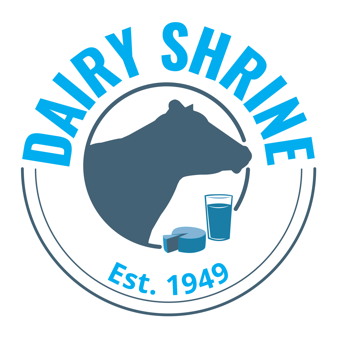 Dairy Shrine / Dairy Management, Inc. (DMI) Milk Marketing & Dairy Products Scholarship ApplicationThe Dairy Shrine/DMI Milk Marketing and Dairy Products Scholarship is to encourage qualified undergraduate students to pursue careers in milk or dairy product marketing, dairy market enhancement or similar roles in the food industries. Major areas include Dairy/Agricultural Marketing and Dairy Foods or Food Product Science.The scholarship is available to any undergraduate student currently enrolled in their sophomore or junior year in a four-year college with an explicit interest in the dairy industry.  Students can receive the Dairy Shrine/DMI Milk Marketing & Dairy Products Scholarship only once.  The applicant must have at least a cumulative 2.5 GPA (4.0 scale, accumulated or equivalent).  One $1500 scholarship will be given. In addition, $1000 scholarships also will be awarded with the total being determined by the number and quality of applications and available funding.  Scholarship recipients will be recognized at the Dairy Shrine Awards Banquet.  Application/Letter of Recommendation/Transcripts are accepted from March 1, until April 15, midnight, CST.Instructions for applying:Please review all of the requirements listed on the scholarship section at www.dairyshrine.orgDownload this application and type in your responses. Save the file as DMIDMM.Last Name.First Name.doc. Email to info@dairyshrine.org.  If you have problems, please e-mail DAIRY SHRINE.Send one letter of recommendation from a faculty member who is familiar with the applicant’s activities and academic achievements.  Please have letter emailed to info@dairyshrine.org. Mail an official transcript showing all college courses to be viewed only by the Dairy Shrine Executive Director.  Dairy Shrine/DMI Milk Marketing Dairy Product Scholarship – page 2I.   Personal Data Applicant					Last Name			First Name			Middle InitialCollege/University Major Complete Home Address      (     )	 			      		 (     )     Home Phone Number			      	 Cell Phone NumberEmail Address College Graduation Date (accomplished or projected) II.   Academic StandingCollege overall grade point average        based on a         point scale.College credits earned for B.S. degree List the title, credits, & grades of major courses taken related to milk marketing, dairy product marketing, food science, or other dairy/food-industry or marketing related subjects:		Descriptive Title					Credits		GradeDairy Shrine/DMI Milk Marketing Dairy Product Scholarship – page 3III. Leadership Ability and Extracurricular ActivitiesStudent Organization / Dairy Club Activities and Offices held in college (10 maximum)Dairy Challenge, Dairy Bowl, Dairy Cattle Judging and other student contest activity (10 maximum)Other Current Organizational Activities and Office held (10 maximum)Honors and Awards received recently (10 maximumDairy Shrine/DMI Milk Marketing Dairy Product Scholarship – page 4IV. Dairy and/or Food Marketing or Product Development Activities and Experiences. Provide examples of how you have used your Leadership, Technical, Analytic and/or Marketing skills to:Help in the manufacturing, promotion or marketing of dairy products, including any internship experiences you may have: (250 words or less)Provide factual and/or technical information on milk or dairy products to fellow students or others to aid in the consumer knowledge of the benefits of the dairy industry and dairy products: (250 words or less)V. Your Reasons for Your Interest in Dairy Product Marketing or Development and your Future Plans:State why you are interested in dairy product marketing, innovation, or development, including your plans for the future.  (500 words or less)_________________________________________________________________________________________Dairy Shrine Board of Directors:  Students who are members of Dairy Shrine are eligible to serve on the Board of Directors for Dairy Shrine.  A Board term is for 3 years and terms begin at the October Annual Meeting.  Please check below if you would be interested in serving a 3-year term on the Dairy Shrine Board of Directors if recommended by the Dairy Shrine Nominating Committee and elected to the Board of Directors at the Dairy Shrine Annual Meeting in October.____ Yes, I would like the Dairy Shrine Nominating Committee to consider me as a candidate for the Dairy Shrine Board of Directors.